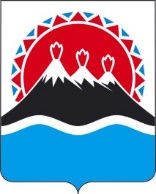 МИНИСТЕРСТВО СЕЛЬСКОГО ХОЗЯЙСТВА, ПИЩЕВОЙ И ПЕРЕРАБАТЫВАЮЩЕЙ ПРОМЫШЛЕННОСТИ КАМЧАТСКОГО КРАЯПРИКАЗг. Петропавловск-КамчатскийПРИКАЗЫВАЮ:1. Часть 2 приказа Министерства сельского хозяйства, пищевой и перерабатывающей промышленности Камчатского края от 25.07.2022 № 29/102 «О внесении изменений в приложение к приказу Министерства сельского хозяйства, пищевой и перерабатывающей промышленности Камчатского края от 25.05.2022 №29/68 «Об утверждении Порядка предоставления субсидии на возмещение процентной ставки по кредитам, привлеченным сверх лимитов, установленных Камчатскому краю в рамках реализации постановления Правительства Российской Федерации от 29.12.2016 № 1528 «Об утверждении Правил предоставления из федерального бюджета субсидий российским кредитным организациям, международным финансовым организациям и государственной корпорации развития «ВЭБ.РФ» на возмещение недополученных ими доходов по кредитам, выданным сельскохозяйственным товаропроизводителям (за исключением сельскохозяйственных кредитных потребительских кооперативов), организациям и индивидуальным предпринимателям, осуществляющим производство, первичную и (или) последующую (промышленную) переработку сельскохозяйственной продукции и ее реализацию, по льготной ставке» на срок до 1 года» признать утратившей силу.2. Настоящий приказ вступает в силу после дня его официального опубликования.[Дата регистрации]№[Номер документа]О внесении изменений в приказ Министерства сельского хозяйства, пищевой и перерабатывающей промышленности Камчатского края от 25.07.2022 № 29/102 «О внесении изменений в приложение к приказу Министерства сельского хозяйства, пищевой и перерабатывающей промышленности Камчатского края от 25.05.2022 № 29/68 «Об утверждении Порядка предоставления субсидии на возмещение процентной ставки по кредитам, привлеченным сверх лимитов, установленных Камчатскому краю в рамках реализации постановления Правительства Российской Федерации от 29.12.2016 № 1528 «Об утверждении Правил предоставления из федерального бюджета субсидий российским кредитным организациям, международным финансовым организациям и государственной корпорации развития «ВЭБ.РФ» на возмещение недополученных ими доходов по кредитам, выданным сельскохозяйственным товаропроизводителям (за исключением сельскохозяйственных кредитных потребительских кооперативов), организациям и индивидуальным предпринимателям, осуществляющим производство, первичную и (или) последующую (промышленную) переработку сельскохозяйственной продукции и ее реализацию, по льготной ставке» на срок до 1 года»Министр[горизонтальный штамп подписи 1]В.П. Черныш